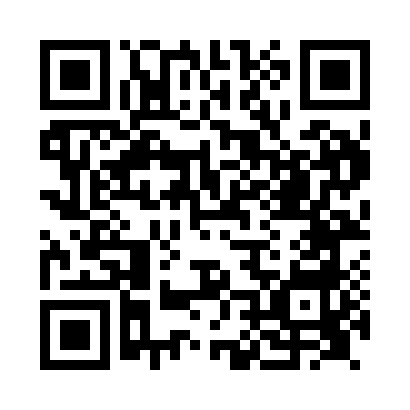 Prayer times for Cregrina, Powys, UKMon 1 Jul 2024 - Wed 31 Jul 2024High Latitude Method: Angle Based RulePrayer Calculation Method: Islamic Society of North AmericaAsar Calculation Method: HanafiPrayer times provided by https://www.salahtimes.comDateDayFajrSunriseDhuhrAsrMaghribIsha1Mon3:074:571:176:559:3711:272Tue3:074:581:176:559:3711:273Wed3:084:591:186:549:3611:274Thu3:084:591:186:549:3611:275Fri3:095:001:186:549:3511:266Sat3:095:011:186:549:3411:267Sun3:105:021:186:549:3411:268Mon3:115:031:186:539:3311:269Tue3:115:041:186:539:3211:2510Wed3:125:051:196:539:3211:2511Thu3:125:061:196:529:3111:2512Fri3:135:071:196:529:3011:2413Sat3:145:091:196:519:2911:2414Sun3:145:101:196:519:2811:2315Mon3:155:111:196:509:2711:2316Tue3:165:121:196:509:2611:2217Wed3:165:141:196:499:2511:2218Thu3:175:151:196:499:2311:2119Fri3:185:161:206:489:2211:2120Sat3:185:171:206:479:2111:2021Sun3:195:191:206:479:2011:1922Mon3:205:201:206:469:1811:1923Tue3:205:221:206:459:1711:1824Wed3:215:231:206:449:1611:1725Thu3:225:251:206:449:1411:1726Fri3:235:261:206:439:1311:1627Sat3:235:271:206:429:1111:1528Sun3:245:291:206:419:1011:1429Mon3:255:301:206:409:0811:1430Tue3:265:321:206:399:0611:1331Wed3:265:341:206:389:0511:12